Curriculum Committee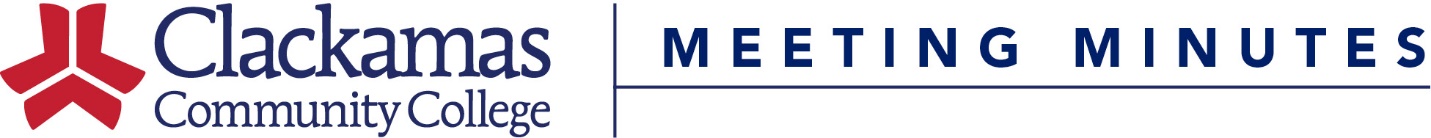 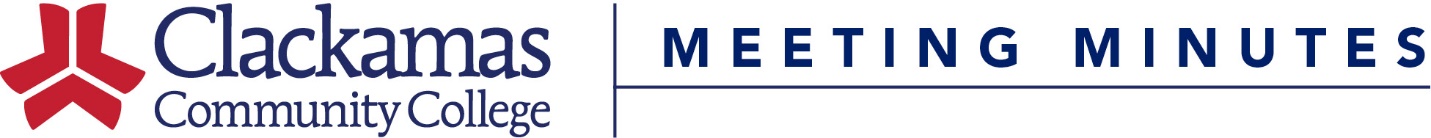 May 20, 2016Meeting AgendaPresent: Dustin Bare, Dave Bradley, Nora Brodnicki, Rick Carino, Carol Dodson, Jackie Flowers (Alternate    Chair), Bev Forney, Sue Goff, Donna Larson, Kara Leonard, Terry Mackey (Chair), Mike Mattson, Lilly Mayer, Suzanne Munro, Scot Pruyn, Lisa Reynolds, Tara Sprehe, Dru Urbassik, MaryJean WilliamsGuests: Jarett Gilbert, Katelynn Karch, Tana SawzakAbsent: Elizabeth Carney, Megan Feagles (Recorder), Barry Kop, Lupe Martinez, Jeff McAlpine, Tracy               Nelson, Cynthia Risan, April Smith, Shelly Tracy, Bill WatersWelcome & IntroductionsApproval of MinutesApproval of the October 20, 2017 minutesMotion to approve, approvedAdd consent agenda to end of minutesConsent AgendaCourse Number ChangesCourse Credits/Hours ChangeCourse Title ChangeReviewed Outlines for ApprovalMotion to approve, approvedInformational ItemsRelated Instruction and General Ed CertificationTracking sheet updatesNew fieldsPicked team leadsRelated InstructionApril SmithDonna Larson (lead)MaryJean WilliamsTracy NelsonCarol DodsonGeneral EducationJackie FlowersTara SpreheLisa Reynolds (lead)Dustin BareJeff McAlpineChecklist documents 11/17Consent Agenda UpdatesAddition of implementation timesCommittee thinks this will be beneficialWhat about implementation times for new coursesHow does the submitter or chair get this information?Where should we put dates for non-consent agenda items?Should this information be in the minutes only?Should this information be included on the agenda?Should a column be added to the agenda like it was on the consent agenda?Should this information be added into in an existing column on the agenda?SolutionAdd implementation dates to action column and also include in the meeting minutesOld BusinessNoneNew BusinessProgram AmendmentsEMT CertificateJarett Gilbert and Tana Sawzak presentedFollow-up from a Summer meetingOriginally we noticed that Survey of Computing was not necessary for what we market this program formThe original request was to replace the course with a course that other schools would acceptAfter speaking with peers it was determined to just remove the course and not replace itMove to approve, approvedImplemented for the 18-19 academic yearCourse InactivationDMC-190 DMC-191DMC-192Nora Brodnicki presented all three coursesMotion to approve, approvedAdditional ItemsReview team updatesSome teams are focused on November 9thTAPS is meeting todayAFAC is making progress and is reaching out to departments and submitters-Meeting Adjourned-1.  Course Title Change2. Course Hours Change3. Course Number Change4. Outlines Reviewed for ApprovalNext Meeting: November 17, 2017 CC127 8-9:30 amCourse NumberFormer TitleNew TitleCourse NumberTitleChangeHOR-232Commercial Floral Design22 LECT/22 LE/LACourse NumberTitleNew Course NumberCourse NumberTitleImplementationHOR-232Commercial Floral Design2018/WIMTH-082BWaterworks Math I2018/WIMTH-082EMath for High Purity Water2018/WI